LAUATENNISE TULEMUSED  16. aprill Kaerepe Valtu SpordimajasVALD			MEHED		NAISED 	KOKKU 		KOHTKohila			112		112		224		IKehtna			95		91		186		IIMärjamaa		139		0		139		IIIRapla			91		21		112		IVOsales 46 Lauatennisisti 4 vallast.Koostas peakohtunik Kalju Kalda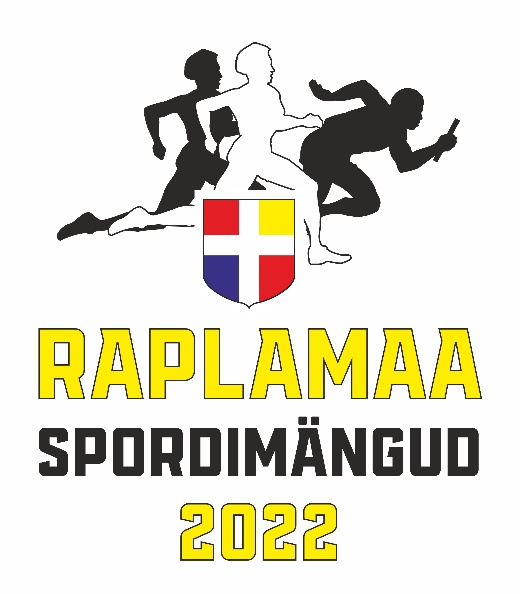 